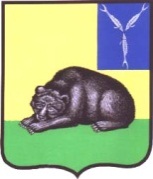 АДМИНИСТРАЦИЯВОЛЬСКОГО МУНИЦИПАЛЬНОГО РАЙОНАСАРАТОВСКОЙ ОБЛАСТИПОСТАНОВЛЕНИЕОт 12.12.2014 г. № 4358О внесении изменения в административный регламент предоставления муниципальной услуги «Предоставление информации о времени и месте театральных представлений, филармонических и эстрадных концертов и гастрольных мероприятий театров и филармоний, киносеансов, анонсы данных мероприятий», утверждённый постановлением администрации Вольского муниципального района от 12.03.2013г. № 462В связи с протестом Вольский межрайоный прокуратуры № 48-2014/4954 от 05.11.2014г. и на основании ст.ст. 38 и 50 Устава Вольского муниципального района, ПОСТАНОВЛЯЮ:Внести в административный регламент предоставления муниципальной услуги Предоставление информации о времени и месте театральных представлений, филармонических и эстрадных концертов и гастрольных мероприятий театров и филармоний, киносеансов, анонсы данных мероприятий», утверждённый постановлением администрации Вольского муниципального района от 12.03.2013 г. № 462, изменение, признав утратившим силу пункт 22. раздела 5.Контроль за исполнением настоящего постановления возложить на заместителя главы администрации Вольского муниципального района по социальным вопросам.Настоящее постановление вступает в силу с момента официального опубликования.Глава администрации Вольского муниципального района                                              И.И.Пивоваров